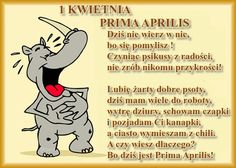 Przeczytajmy dziecku wierszyk i porozmawiajmy z nim czym jest „Prima Aprilis”, jakie żarty są odpowiednie w taki dzień by nie sprawić nikomu przykrości.Warto podkreślić czym jest żart śmieszny dla wszystkich a czym jest żart tylko śmieszny dla jednej osoby.Można przeprowadzić z dzieckiem zabawę dramową by poćwiczyć czy dziecko aby na pewno rozumie jak żartować by każdy miał z tego radość.